Date:_______________ Laura Barnard Crosskey             1709 Legion Rd., Suite 221, Chapel Hill, NC 27517  262-623-4086  Fax: 919-969-1496Patient (Client) Name____________________________________Pronouns:__________________Address__________________________________________________________________________ City______________________________________________State_________Zip________________ Age ______Date of Birth ____/____/______   Gender: Male  Female  Other: ______Home Phone ______________________   May I leave a message?    Yes   NoCell Number ______________________    May I leave a message?    Yes   NoWork Number _____________________   May I leave a message?     Yes   NoE-mail ___________________________   May I leave a message?     Yes   NoIf Adult: Name of Employer______________________________________Occupation__________________ Spouse/Partner's/Primary Partners’ Name(s)_____________________________________________Children’s Names and Ages__________________________________________________________ If Student/Senior: Parent/Guardian's/POA’s Name_______________________________________Relationship _____________________ Best phone # to be reached at ______________________School /College currently attending ____________________________Grade/Year_____________In case of emergency notify: Name______________________________________________ Relationship___________________ Address__________________________ City______________ State __________ Zip___________ Work Phone_________________ Home Phone_________________ Cell Phone________________ Financial Guarantor Information (If other than self):Name________________________________________________ Relationship ________________ Address_______________________________ City____________ State ___________ Zip_______ Home Phone_________________ Work Phone_________________ Cell Phone________________ Insurance Company:__________________________ID#_________________Group#___________ Policyholder_______________________________ Policyholder’s Date of Birth__________________     Claims Address______________________City _____________________ State _______Zip ______ Employer __________________________________Copay, if known_________________________Primary Care Physician: ___________________________________________________________ Address ________________________________________ City/State/Zip _____________________ Phone _____________________________________ Fax _________________________________ Referral Source: How did you find out about us? Friend  Insurance Co.  Medical Professional  Pastor  Employer  Internet  Other________Religion__________________________________________________________________________Church Affiliation (if any)____________________________________________________________Pastor___________________________   Do your current difficulties affect your spirituality? Yes  No Adult Intake Questionnaire                             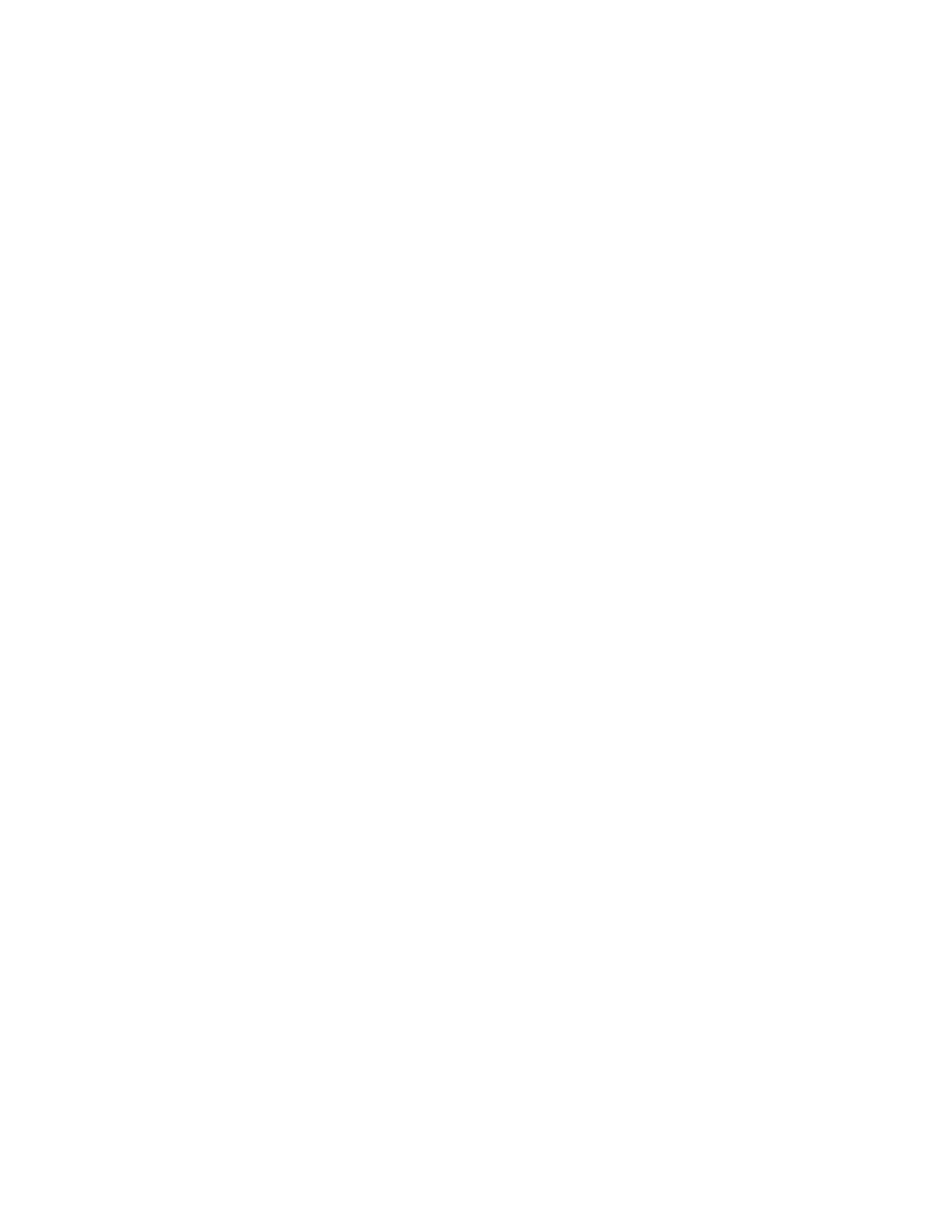 What is the primary reason you are seeking help at this time? ___________________________________________________________________________________________________________________________________________________________________________________________________________________________________Please check all that apply below (if you have any questions about these, please ask your therapist):[   ] Fears   [   ] Avoidance   [   ] Nervous Tics   [   ] Panicky feelings  [   ] Relationship problems [   ] Seasonal variations in mood    [   ] Anger  [   ] Flashbacks  [   ] Feeling unreal   [   ] Disorganization  [   ] Spiritual/religious concerns  [   ] Sensitive to noise/light[   ] Mania  [   ] Nightmares  [   ] Mood swings     [   ] Sexual problems          [   ] Difficulties making decisions    [   ] Guilt     [   ] Bingeing      [   ] Loneliness         [   ] No sense of purpose   [   ] Driven to perform certain behaviors   [   ] Shyness  [   ] Purging    [   ] Procrastination  [   ] Suspicious of others    [   ] Hearing unidentified sounds or voicesMental Health History Has anyone in your family had any of the following conditions? (check all that apply) Depression    Anxiety    Suicide    Bipolar Disorder   Psychosis     Alcoholism     Substance Abuse	 If yes, please describe the family member’s relationship to you and the problem: Concern_______________________________________ Which relatives______________________________________________________ Concern_______________________________________ Which relatives______________________________________________________ Concern_______________________________________ Which relatives______________________________________________________ Have you ever wanted to end your life?       No  Yes       Have you ever attempted suicide?            No   Yes          Do you currently have suicidal thoughts?    No  Yes       Have you tried to harm yourself recently?  No   Yes      Do you ever feel angry enough or out-of-control enough to do something you might regret?         No  Yes Do you have now or have you ever had thoughts of killing or seriously hurting someone else?        No  Yes           In the past year, have you slapped, kicked, punched, or hurt anyone?                                             No  Yes Childhood History As a child did you have any problems with: Learning disabilities Hyperactivity School fears Depression Sexual or physical abuse  No  No  No  No  No  Yes  Yes  Yes  Yes  Yes Age _______________ _______________ _______________ _______________ _______________ Any there other major childhood (0-17 years) school, learning, or emotional problems?       No  YesIf yes, please describe: _________________________________________________________________________ Personal History Which of the following best describes the family in which you grew up?      Warm and Accepting                           Average                        Distant, Hostile, and Fighting    1	2	3	4	5	6	7	8	9Was your family/home/or adult life disrupted by serious illness/accident/death/divorce?  No 	 Yes 	If yes, please describe _____________________________________________________________________________________________________________________________________________________Social History Relationship Status: Single   Married    Divorced   Widowed   Separated   Engaged  Partnered    Number of years married: ____Total number of marriages: ____ Spouse/Partner’s name: __________________Do you have any children?  No 	 Yes 	If yes, what are their names and ages? ________________________________________________________________________________________________________________________How satisfied are you with your current family life?   Very Unsatisfied      Unsatisfied      Satisfied      Very SatisfiedHow satisfied are you with the support you currently receive from your family and friends? Very Unsatisfied      Unsatisfied      Satisfied      Very SatisfiedHave your current difficulties affected your family/friends/coworkers?  No  YesPrevious Counseling or Chemical Dependency Services: Have you ever seen anyone or are you currently seeing anyone for: Individual Therapy 	 No 	 Yes 	Marital/Couples Therapy 	 N o  Yes Group Psychotherapy 	 No 	 Yes 	Sex Therapy 	 No  Yes. Facility/Counselor Name              Month/Year Seen                Reason Seen		   Helpful? _______________________ 	___________________ 	_______________________________ 	 No 	 Yes _______________________ 	___________________ 	_______________________________ 	 No 	 Yes Have you experienced any unusually severe stresses during the past year?    N o  Yes If yes, please describe: _______________________________________________________________________________________________________________________________________________________________________________________________________________________________________________Job Satisfaction:   Very Satisfied   Fairly Satisfied   Not Satisfied  What is your job/profession?_________________________________  Highest Degree Completed ____________Have you ever taken work leave for mental health or chemical dependency problems?  No  Yes Do you have problems with your work performance or boss?  No  Yes Medical/Lifestyle History Current health 	 Poor 	 Fair 	 Good 	 Excellent Do you have any medical problems or diseases? ___________________________________________________________________________________________________________________________________________________________________________________________________________________________Did you ever have a head injury?      Yes      No               Did you ever have a seizure?          Yes     NoIf yes, please describe _____________________________________________________________Do you exercise regularly?  Yes    No      If yes, how many times per week? _________Medications currently used: Medication/Dose	            When Prescribed   Why Prescribed                                  Prescribing Physician__________________    ______________   ___________________________   ________________________________________________    ______________   ___________________________   ________________________________________________    ______________   ___________________________   ________________________________________________    ______________   ___________________________   ______________________________Do you take any herbal medications?  No  Yes Please name   ____________________________________Past Hospitalizations (Psychiatric/Chemical Dependency) Date(s) ___________________ ___________________ __________________Reasons ________________________________________ ________________________________________ ________________________________________ Hospital _________________________ _________________________ ________________________Alcohol use How often do you use alcohol?    None    Monthly    Weekly    Daily     Other ___________________On the days that you drink, how many drinks do you usually have?  Less than 2 	 2-5 	 5 or more Do you consider it a problem?     No  Yes        Do others consider it a problem?  No    Yes Do you have problems at work/school because of drinking or drug use?                    No  Yes Have you had problems with alcohol in the past?                           No  Yes Nicotine use    Do you smoke or use tobacco now?  No  Yes, how much/day? ____________________      Have you smoked or used tobacco in the past?  No    YesCaffeine    How many cups of caffeinated coffee/tea/soft drinks do you drink per day? ___________________  Drug use Marijuana: 	 None 	 Occasionally 	 Daily 	 Weekly Do you use other non-prescription substances?   No    Yes   If yes, what substance?_______________ Legal History:    None    Litigation    Arrest     Victimization, specify _________________________________ Are you presently involved in a court case?  No    YesI have received a copy of the Crosskey Psychological Services, Inc. THERAPIST-CLIENT SERVICES AGREEMENT and a copy of the Crosskey Psychological Services, Inc. PRIVACY NOTICE. (These forms are available on the practice website at www.LauraCrosskey.com)II.     ___________________________                        Initials/ Date (This must be initialed and signed by your first session.) I have read, understand, and accept the following by initialing each item: _____   that Crosskey Psychological Services, Inc. may disclose Protected Health Information as necessary to my insurance company if I want my insurance to be filed. If this is not initialed, I understand that I must pay in full for services. _____   that Crosskey Psychological Services, Inc. may use Protected Health Information within the practice for the             purpose of Treatment/Consultation _____  that Crosskey Psychological Services, Inc. may share Information as necessary with my primary care physician.             If you do not wish information to be shared with your physician initial the "no" block below. ____ NO, do not share information with my physician Please initial the following if Crosskey Psychological Services, Inc. staff: _____  may contact you or leave messages at your home telephone number _____  may contact you or leave messages at your work telephone number _____  may contact you or leave messages at your cell phone telephone number _____  may contact you by e-mail.    If yes, specify address____________________________________________I have read, understand, and accept all of the provisions of the Crosskey Psychological Services, Inc. THERAPIST-CLIENT SERVICES AGREEMENT and the Crosskey Psychological Services, Inc. PRIVACY NOTICE. ___________________________________                 _________________________Name   (Patient/Client or Representative)                                        Date___________________________________ Relationship to Patient/ClientTHERAPIST-CLIENT SERVICES AGREEMENTLaura Barnard Crosskey, Ph.D.Crosskey Psychological Services, Inc.Over the last 2 weeks, how often have you been bothered by any of the following problems?Not at allSeveral daysMore than half the daysNearly every dayLittle interest or pleasure in doing things0123Feeling down, depressed, or hopeless0123Trouble falling/staying asleep, sleeping too much0123Feeling tired or having little energy0123Poor appetite or overeating0123Feeling bad about yourself – or that you are a failure or have let yourself or your family down0123Trouble concentrating on things, such as reading the newspaper or watching  television0123Moving or speaking so slowly that other people could have noticed. Or the opposite – being so fidgety or restless that you have been moving around a lot more than usual0123Thoughts that you would be better off dead or of hurting yourself in some way0123How difficult have these problems made it for you to do your work, take care of things at home, or get along with other people?Not at allSome-whatVerydifficultExtremelydifficultIn the past TWO years, have you felt depressed or sad most days, even if you felt okay sometimes?YesNoScore:Over the last 2 weeks, how often have you been bothered by any of the following problems?Not at allSeveral daysMore than half the daysNearly every dayFeeling nervous, anxious, or on edge0123Not being able to stop or control worrying0123Worrying too much about different things0123Trouble relaxing0123Being so restless that it’s hard to sit still0123Becoming easily annoyed or irritable0123Feeling afraid as if something awful might happen0123                                                           Total Score: In your life, have you ever had any experience that was so frightening, horrible, or upsetting that, in the past month, you:In your life, have you ever had any experience that was so frightening, horrible, or upsetting that, in the past month, you:In your life, have you ever had any experience that was so frightening, horrible, or upsetting that, in the past month, you:Have had nightmares about it or thought about it when you did not want to?YesNoTried hard not to think about it or went out of your way to avoid situations that reminded you of it?YesNoWere constantly on guard, watchful, or easily startled?YesNoFelt numb or detached from others, activities, or your surroundings?YesNo